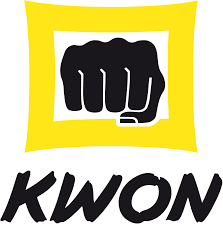 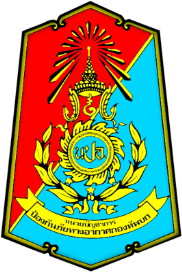 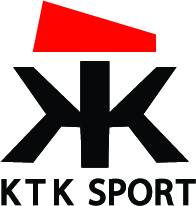 ระเบียบและข้อบังคับการแข่งขัน1st Army Air Defense Command Taekwondo Championship 2018การแข่งขันเทควันโด หน่วยบัญชาการป้องกันภัยทางอากาศ กองทัพบก เทควันโดแชมป์เปี้ยนชิพ ครั้งที่ 1 ประจำปี 2561วันเสาร์ ที่ 28 เมษายน 2561  ณ หน่วยบัญชาการป้องกันภัยทางอากาศ กองทัพบก(ดอนเมือง)   การจัดการแข่งขันกีฬาเทควันโด หน่วยบัญชาการป้องกันภัยทางอากาศ กองทัพบก เทควันโด แชมป์เปี้ยนชิพ ครั้งที่ 1 ประจำปี 2561            การแข่งขันนี้เรียกว่า การแข่งขันกีฬาเทควันโด The 1st Army Air Defense Command Taekwondo Championship 2018  โดยมีกำหนดการแข่งขัน วันเสาร์ ที่ 28 เมษายน 2561  ณ หน่วยบัญชาการป้องกันภัยทางอากาศ กองทัพบก(ดอนเมือง)คุณสมบัติของผู้เข้าแข่งขัน	ต้องเป็นนักกีฬา เพศชาย เพศหญิง ไม่จำกัดสัญชาติมีคุณวุฒิตั้งแต่สายขาวขึ้นไป (เคียวรูกิ)	ต้องสมัครเข้าแข่งขันในนามของสถาบัน / สโมสร / ชมรม	นักกีฬา สามารถลงแข่งขันได้ ทั้งประเภทเคียวรูกิ เคียวรูกิทีม พุมเซ่เดี่ยว พุมเซ่คู่ผสม พุมเซ่ทีม คณะกรรมการจัดการแข่งขันฯ มีสิทธิ์ปฏิเสธใบสมัครของนักกีฬาบางคน หรือทั้งทีมีได้ในกรณีส่งหลักฐานการสมัครไม่ถูกต้องหรือไม่ครบหลักฐานการรับสมัคร เคียวรูกิเดี่ยว  ประกอบด้วยรูปถ่ายหน้าตรงไม่สวมหมวก และไม่สวมแว่นตาดำ ขนาด 1 นิ้ว จำนวน 2รูปสำเนาบัตรประชาชน และพร้อมแสดงตัวจริงในวันชั่งน้ำหนัก กรณียังไม่มีบัตรประชาชนให้ใช้ สำเนาสูติบัตร หรือสำเนาทะเบียนบ้าน พร้อมแสดงตัวจริงในวันชั่งน้ำหนักเช่นกันหากตรวจสอบเอกสาร หลักฐานพบว่า เป็นเท็จ ตัดสิทธิ์จากการแข่งขันทันทีหลักฐานการรับสมัคร พุมเซ่เดี่ยว พุมเซ่คู่ผสม พุมเซ่ทีม รูปถ่ายหน้าตรงไม่สวมหมวก และไม่สวมแว่นตาดำ ขนาด 1 นิ้ว จำนวน 2รูปสำเนาบัตรประชาชน และพร้อมแสดงตัวจริงในวันชั่งน้ำหนัก กรณียังไม่มีบัตรประชาชนให้ใช้ สำเนาสูติบัตร หรือสำเนาทะเบียนบ้าน พร้อมแสดงตัวจริงในวันชั่งน้ำหนักเช่นกันในใบสมัครต้องมีลายเซ็นรับรองของ ผู้ฝึกสอน(สายดำ)สำเนาหลักฐานการสอบเลื่อนสาย หากตรวจสอบเอกสาร หลักฐานพบว่า เป็นเท็จ จะตัดสิทธิ์จากการแข่งขันทันทีประเภทรุ่นที่จัดให้มีการแข่งขันประเภท	ประเภทต่อสู้ประเภท ยุวชน  ชาย / หญิง		อายุ   5-6    ปี         (พ.ศ. 2555 - พ.ศ. 2556)	Class A B C	ประเภท ยุวชน  ชาย / หญิง		อายุ   7-8     ปี        (พ.ศ. 2553 - พ.ศ. 2554)	Class A B C	ประเภท ยุวชน  ชาย / หญิง		อายุ   9-10   ปี       (พ.ศ. 2551  - พ.ศ. 2552)	Class A B C	ประเภท ยุวชน  ชาย / หญิง		อายุ  11-12  ปี       (พ.ศ. 2549  - พ.ศ. 2550)	Class A B C	ประเภท ยุวชน  ชาย / หญิง		อายุ  13-14   ปี      (พ.ศ. 2547  - พ.ศ. 2548)	Class A B Cประเภท เยาวชน  ชาย / หญิง		อายุ  15-17   ปี      (พ.ศ. 2544  - พ.ศ. 2546)	Class A B C**หมายเหตุ**กติกาการแข่งขันเคียวรูกิชุดการแข่งขัน ใช้ชุดแข่งขันสีขาวตามแบบการแข่งขันสากลเท่านั้นการแข่งขันใช้อุปกรณ์ตัดสินไฟฟ้า การตัดสินของกรรมการถือเป็นการสิ้นสุดใช้วิธีการแข่งขันแบบแพ้คัดออกกำหนดเวลาการแข่งขัน รอบแรกถึงรอบชิงชนะเลิศ   ยุวชนอายุ ไม่เกิน 5-6 ปี, 7-8 ปี , 9-10 ปี, 11-12 ปี,13-14 ปี 3 ยก ๆ ละ 1.00 นาที พัก 30 วินาทีเยาวชนอายุ 15–17 ปี ,  3 ยก ๆ ละ 1.30 นาที พัก 30 วินาทีไม่มีการชิงตำแหน่งที่ 3 โดยให้มีตำแหน่งที่ 3 ร่วมกัน 2 คนในประเภท บุคคล,ประเภททีมมีการชิงที่3ให้นักกีฬารายงานตัว ก่อนการแข่งขัน 15 นาที ฝ่ายจัดการแข่งขันฯ จะทำการขานชื่อนักกีฬา ผู้ที่จะเข้าแข่งขัน 2 ครั้ง เมื่อนักกีฬาไม่มาลงสนามแข่งขันในคู่นั้นๆ หากผู้เข้าแข่งขัน  ไม่มาปรากฏตัวในบริเวณสนามแข่งขัน หลังจากเลยกำหนดการแข่งขันไปแล้ว 1 นาที ถือว่าผู้นั้นถูกตัดสิทธิ์ออกจากการแข่งขัน  (กรุณาดูลำดับคู่ของท่านจากสนามแข่งของท่าน)อุปกรณ์การแข่งขัน สนับแขน ซ้าย-ขวา	สนับขา ซ้าย-ขวา	ใส่ เกาะ แดง หรือ น้ำเงิน ตามสายแข่งขัน	ใส่ เฮดการ์ด 	ชาย ต้องใส่ กระจับ ,นักกีฬาหญิงเห็นตามสมควรต้องใส่ ฟันยาง, ถุงมือสำหรับแข่งขัน	ถุงเท้า/ถุงเท้าหมายเหตุ   ทางคณะกรรมการจัดการแข่งขันไม่มีอุปกรณ์ใด ๆ ให้ยืม นักกีฬาต้องนำอุปกรณ์มาเอง                การแข่งขันClass C	- สายขาว – สายเหลือง อายุสอบไม่เกิน1 ปี หรือ เรียนเพื่อออกกำลังกายรับรองโดยผู้ฝึกสอน และนักกีฬาโรงเรียนแบ่งกลุ่มแข่งขัน เตะได้เฉพาะราวคิก และ พุชคิก และหมัดชกเท่าเท่านั้น ห้ามหมุนเตะ และห้ามเตะศรีษะClass B	- ไม่เกินสายฟ้า อายุสอบครั้งแรกไม่เกิน 2 ปีเตะได้เฉพาะ บริเวณลำตัวเท่านั้นห้ามเตะศรีษะClass A	- เตะได้ตามกติกา ประเภทยุวชน   ชาย – หญิง   อายุ 5 - 6  ปี   ( พ.ศ. 2555 – พ.ศ. 2554  ;   class B , class C )1.   รุ่น A		น้ำหนักไม่เกิน	18  ก.ก.	2.   รุ่น B		น้ำหนัก		18  ก.ก.		ไม่เกิน    20  ก.ก.	3.   รุ่น C		น้ำหนัก		20  ก.ก.		ไม่เกิน    22  ก.ก.	4.   รุ่น D		น้ำหนัก		22  ก.ก.		ไม่เกิน    24  ก.ก.	5.   รุ่น  E		น้ำหนัก		24 ก.ก.		ไม่เกิน    26 ก.ก.	6.   รุ่น  F	 	น้ำหนัก	               26  ก.ก. ขึ้นไปประเภทยุวชน   ชาย – หญิง   อายุ 7 - 8  ปี   ( พ.ศ.  2553 – พ.ศ. 2554  ;  class A , class B , Class C )1.   รุ่น A   	น้ำหนักไม่เกิน	20  ก.ก.	2.   รุ่น B            	น้ำหนัก		20  ก.ก.		ไม่เกิน    23  ก.ก.	3.   รุ่น C		น้ำหนัก		23  ก.ก.		ไม่เกิน    26  ก.ก.	4.   รุ่น D		น้ำหนัก		26  ก.ก.		ไม่เกิน    29  ก.ก.	5.   รุ่น  E		น้ำหนัก                   29 ก.ก.	                ไม่เกิน    32  ก.ก. 	6.   รุ่น F		น้ำหนัก	                32  ก.ก.	                ไม่เกิน    35 ก.ก.	7.   รุ่น G 	น้ำหนัก	                35 ก.ก.  ขึ้นไปประเภทยุวชน   ชาย – หญิง   อายุ 9 - 10  ปี   ( พ.ศ.  2551 – พ.ศ. 2552  ;  class A , class B , Class C)1.   รุ่น A           น้ำหนักไม่เกิน    23  ก.ก.	2.   รุ่น B           น้ำหนัก               23  ก.ก.		ไม่เกิน    26  ก.ก.	3.  รุ่น C	           น้ำหนัก              26  ก.ก.		ไม่เกิน    29  ก.ก.	4.  รุ่น D           น้ำหนัก	       29  ก.ก.		ไม่เกิน    32  ก.ก.	5.  รุ่น  E           น้ำหนัก	       32 ก.ก.		ไม่เกิน    35 ก.ก. 	6.  รุ่น  F           น้ำหนัก	       35  ก.ก.		ไม่เกิน    38 ก.ก.	7.  รุ่น G           น้ำหนัก	       38  ก.ก.  ขึ้นไปประเภทยุวชน   ชาย – หญิง   อายุ 11 - 12  ปี   ( พ.ศ.  2549 – พ.ศ. 2550  ;  class A , class B , Class C)1.  รุ่น A	น้ำหนักไม่เกิน	30  ก.ก.	2.  รุ่น B		น้ำหนัก		30  ก.ก.		ไม่เกิน    33  ก.ก.	3.  รุ่น C		น้ำหนัก		33  ก.ก.		ไม่เกิน    36  ก.ก.	4. รุ่น D		น้ำหนัก		36  ก.ก.		ไม่เกิน    39  ก.ก.	5. รุ่น  E		น้ำหนัก		39 ก.ก.		ไม่เกิน    42  ก.ก. 	6. รุ่น  F		น้ำหนัก		42  ก.ก.		ไม่เกิน    45  ก.ก.	7. รุ่น G 		น้ำหนัก		45  ก.ก.  ขึ้นไปประเภทยุวชน   ชาย – หญิง   อายุ 13 - 14  ปี   ( พ.ศ.  2547 – พ.ศ. 2548  ;  class A , class B , Class C)1.  รุ่น A   	น้ำหนักไม่เกิน	38  ก.ก.	2. รุ่น B              	น้ำหนัก		38  ก.ก.		ไม่เกิน    42  ก.ก.	3. รุ่น C		น้ำหนัก		42  ก.ก.		ไม่เกิน    46  ก.ก.	4. รุ่น D		น้ำหนัก		46  ก.ก.		ไม่เกิน    50  ก.ก.	5. รุ่น  E		น้ำหนัก		50 ก.ก.		ไม่เกิน    54  ก.ก. 	6. รุ่น  F		น้ำหนัก                   54  ก.ก.		ไม่เกิน    58  ก.ก.	7. รุ่น G 		น้ำหนัก	                58  ก.ก.ขึ้นไปประเภทเยาวชน   ชาย   อายุไม่เกิน   15 - 17  ปี   ( พ.ศ.  2544 – พ.ศ. 2546  ;  class A , class B , Class C)1.  รุ่น A   	น้ำหนักไม่เกิน	45  ก.ก.	2.  รุ่น B             	น้ำหนัก		45  ก.ก.		ไม่เกิน    50  ก.ก.	3.  รุ่น C		น้ำหนัก		50  ก.ก.		ไม่เกิน    55  ก.ก.	4.  รุ่น D		น้ำหนัก		55  ก.ก.		ไม่เกิน    60  ก.ก.	5.  รุ่น E		น้ำหนัก		60 ก.ก.		ไม่เกิน    65  ก.ก. 	6.  รุ่น F		น้ำหนัก		65  ก.ก.		ไม่เกิน    70  ก.ก.	7.  รุ่น G 		น้ำหนัก		70  ก.ก.  		ไม่เกิน    75  ก.ก.	8.  รุ่น H		น้ำหนัก		75  ก.ก.	ขึ้นไป	ประเภทเยาวชน  หญิง   อายุไม่เกิน   15 - 17  ปี   ( พ.ศ.  2544 – พ.ศ. 2546  ;  class A , class B , Class C)1.  รุ่น A   	น้ำหนักไม่เกิน	42  ก.ก.	2.  รุ่น B             	น้ำหนัก		42  ก.ก.		ไม่เกิน    47  ก.ก.	3.  รุ่น C		น้ำหนัก		47  ก.ก.		ไม่เกิน    52  ก.ก.	4.  รุ่น D		น้ำหนัก		52  ก.ก.		ไม่เกิน    57  ก.ก.	5.  รุ่น  E		น้ำหนัก		57 ก.ก.		ไม่เกิน    62  ก.ก. 	6.  รุ่น  F		น้ำหนัก		62  ก.ก.		ไม่เกิน    67  ก.ก.	7.  รุ่น G 		น้ำหนัก		67  ก.ก.  		ไม่เกิน    72  ก.ก.	8.  รุ่น H		น้ำหนัก		72 ก.ก.ขึ้นไปประเภท พุมเซ่Poomsae  ประเภท เดี่ยว	รุ่นยุวชน ชาย / หญิง		อายุไม่เกิน 6-8 ปี (สายสี  และสาย ดำแดง)	รุ่นยุวชน ชาย / หญิง		อายุไม่เกิน 9-11 ปี  (สายสี  และสาย ดำแดง)	รุ่นยุวชน ชาย / หญิง		อายุ 12-14 ปี   (สายสี  และสาย ดำแดง)	รุ่นเยาวชน ชาย / หญิง	อายุ 15-17 ปี   (สายสี  และสาย ดำแดง)Poomsae  ประเภท คู่ผสมรุ่นยุวชน ชาย / หญิง		อายุไม่เกิน 6-8 ปี (สายสี  และสาย ดำแดง)	รุ่นยุวชน ชาย / หญิง		อายุไม่เกิน 9-11 ปี  (สายสี  และสาย ดำแดง	รุ่นยุวชน			อายุ 12-14 ปี   (สายสี  และสาย ดำแดง)	รุ่นเยาวชน			อายุ 15-17 ปี   (สายสี  และสาย ดำ)Poomsae  ประเภท ทีม 3 คน	รุ่นยุวชน ชาย / หญิง		อายุไม่เกิน 6-8 ปี (สายสี  และสาย ดำแดง)รุ่นยุวชน ชาย / หญิง		อายุไม่เกิน 9-11 ปี  (สายสี  และสาย ดำแดง)รุ่นยุวชน ชาย / หญิง		อายุ 12-14 ปี   (สายสี  และสาย ดำแดง)	รุ่นเยาวชนชาย / หญิง		อายุ 15-17 ปี   	(สายสี  และสาย ดำแดง)กติกาพุมเซ่ 	1. ระดับสายสี ของแต่ละรุ่นอายุ รำ 1 พุม 2. ระดับสายสายดำ ของแต่ละรุ่นอายุ รำ 1ในรอบชิงรำ 2 พุม  3. กรณีมีผู้เข้าแข่งขันน้อยให้อยู่ในดุลพินิจของกรรมการซึ่งจะมีการประชุมผู้จัดการทีมก่อนการแข่งขัน 		4.พุมเซ่ แจกเหรียญพร้อมเกียรติบัตรลำดับที่ 1- 4 		5.ชุดการแข่งขันให้ใช้ตามกติกาการแข่งขันเทควันโดสากลClass สายสีIndividual Contest(Colour  Belt )Pair Contest. (Colour  Belt )Team Contest(Colour  Belt )ข้อปฏิบัติในการแข่งขัน ผู้ฝึกสอนนำตัวนักกีฬาพร้อมบัตรประจำตัวนักกีฬามารายงานตัวที่โต๊ะกรรมการตรวจอุปกรณ์การแข่งขัน ก่อนการแข่งขัน 15 นาที  ผู้ฝึกสอนนำนักกีฬารอการแข่งขันในบริเวณที่ทางฝ่ายจัดการแข่งขันจัดเตรียมไว้เจ้าหน้าที่นำนักกีฬาและผู้ฝึกสอนลงสนาม นักกีฬาพร้อมบัตรประจำตัวนักกีฬารายงานตัวกับหัวหน้ากรรมการที่ควบคุมการแข่งขันประจำสนาม ผู้ไม่มีส่วนเกี่ยวข้องห้ามลงในสนามแข่งขัน การประท้วงให้เป็นไปตามเงื่อนไข ดังนี้คณะกรรมการผู้ชี้ขาดการประท้วง ประกอบด้วย TD 1 ท่าน CSB 4 ท่านการประท้วงให้เป็นไปตามเงื่อนไข ดังต่อไปนี้การยื่นประท้วงให้เป็นไปตามกติกาเทควันโดสากล โดยให้ผู้ควบคุมทีมนักกีฬาที่เสียผลประโยชน์เป็นผู้ยื่นประท้วงโดยกระทำเป็นลายลักษณ์อักษรซึ่งมีข้อความชัดเจน โดยใช้แบบฟอร์มของคณะกรรมการจัดการแข่งขันการประท้วงเกี่ยวกับเทคนิคการแข่งขัน ให้ยื่นต่อประธานคณะกรรมการพิจารณาการประท้วงทางเทคนิคภายใต้เงื่อนไขและเวลาที่กำหนดไว้การประท้วงคุณสมบัติของนักกีฬา ให้ยื่นต่อประธานคณะกรรมการพิจารณาการประท้วงทางคุณสมบัติของนักกีฬา ภายใต้เงื่อนไขและเวลาที่กำหนดไว้การยื่นประท้วงทุกครั้งต้องจ่ายเงินประกันการประท้วง 2,000 บาท อย่างช้าไม่เกิน 10 นาที หลังการแข่งขันคู่ที่การประท้วงสิ้นสุด เงินการยื่นประท้วงเป็นรายได้ของการจัดการแข่งขันคำตัดสินของคณะกรรมการดังกล่าวให้ถือเป็นที่สิ้นสุด หากคู่กรณีฝ่าฝืนไม่ปฏิบัติตามคำตัดสินนั้นให้ถือว่าปฏิบัติมิชอบด้วยเจตนารมณ์ของการส่งเสริมกีฬา ให้ประธานคณะกรรมการจัดการแข่งขันพิจารณาลงโทษตามความเหมาะสมกำหนดการรับสมัคร    	รับสมัครออนไลน์ สมัครออนไลน์ ถึงวันที่ 26 เมษายน 2561 เวลา 24.00 น.เท่านั้น (กรุณาตรวจสอบความถูกต้องก่อนปิดระบบการแก้ไข)	ชั่งน้ำหนักนักกีฬา ชั่งน้ำหนัก 27 เมษายน 2561 เวลา 15.00 – 17.00  และ 28 เมษายน 2561 เวลา 06.00-07.00 น.พร้อมแสดงบัตรประชาชนตัวจริง	      ค่าสมัครแข่งขันประเภทต่อสู้บุคคล 		       	  500 	บาท	      ค่าสมัครแข่งขันประเภทร่ายรำบุคคล (พุมเซ่)        		  500 	บาท	      ค่าสมัครแข่งขันประเภทร่ายรำคู่ผสม		                600 	บาท	      ค่าสมัครแข่งขันประเภทร่ายรำทีม (3 คน)			  600 	บาทค่าสมัครแข่ง กรุณาโอนเงินเข้าบัญชี คุณ กชภูมิ นิมมิตร ธนาคาร  กสิกรไทย สาขา ตลาดนานาเจริญ ลำลูกกา เลขที่ บัญชี 024-8-79016-4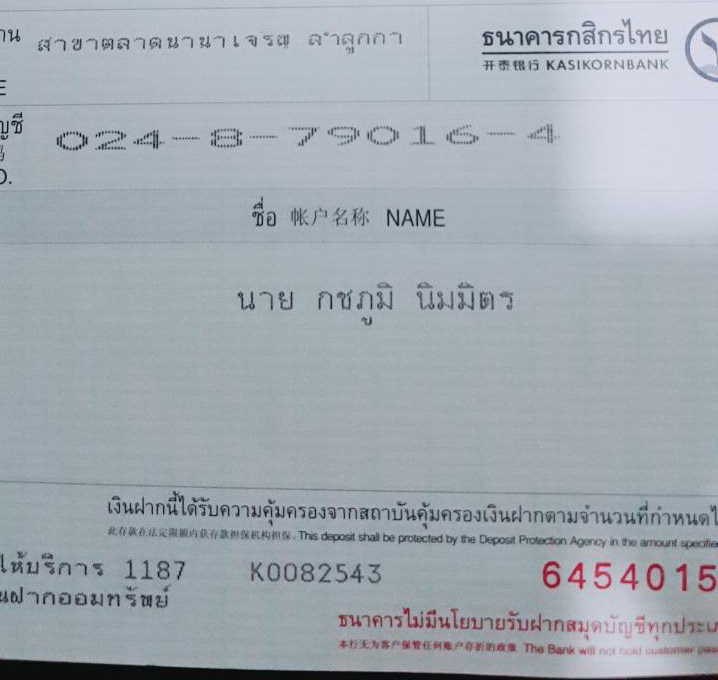 DIVISIONAGE GROUP1st ROUND2ND ROUNDFINALยุวชน6-8Tegueuk 3Tegueuk  4Tegueuk  5ยุวชน9-11Tegueuk 3Tegueuk  4Tegueuk  5ยุวชน12-14Tegueuk 3Tegueuk  4Tegueuk  5เยาวชน15-17Tegueuk  4Tegueuk  5Tegueuk  6DIVISIONAGE GROUP1st ROUND2ND ROUNDFINALยุวชน6-8Tegueuk 3Tegueuk  4Tegueuk  5ยุวชนBlow 12 Tegueuk 3Tegueuk  4Tegueuk  5ยุวชน12-14Tegueuk 3Tegueuk  4Tegueuk  5เยาวชน15-17Tegueuk  4Tegueuk  5Tegueuk  6MALE / FEMALEAGE1st ROUND2nd ROUNDFINALยุวชน6-8Tegueuk 3Tegueuk  4Tegueuk  5ยุวชน9-11Tegueuk 3Tegueuk  4Tegueuk  5ยุวชน12-14Tegueuk 3Tegueuk  4Tegueuk  5เยาวชน15-17Tegueuk  4Tegueuk  5Tegueuk  6